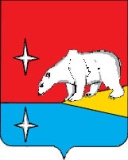 АДМИНИСТРАЦИЯ ГОРОДСКОГО ОКРУГА ЭГВЕКИНОТР А С П О Р Я Ж Е Н И ЕО введении режима функционирования «Повышенная готовность»  Руководствуясь Штормовым предупреждением о возможном возникновении чрезвычайных ситуаций (происшествий), вызванных опасными метеорологическими явлениями Главного управления МЧС России по Чукотскому автономному округу                         № 5475-11 от 2 декабря 2021 г., в целях обеспечения готовности органов управления и сил Эгвекинотского городского звена Чукотской окружной подсистемы единой государственной системы предупреждения и ликвидации чрезвычайных ситуаций к действиям при возникновении чрезвычайных ситуаций, руководства по их ликвидации, оперативного решения возникающих проблем в период неблагоприятных метеорологических явлений в период с 21:00 часа 2 декабря 2021 года до 21:00 часа 3 декабря 2021 года»:1. Установить с 21:00 часа 2 декабря 2021 года до 21:00 час 3 декабря 2021 года для органов управления и сил Эгвекинотского городского звена Чукотской окружной подсистемы единой государственной системы предупреждения и ликвидации чрезвычайных ситуаций (далее – ЭГЗ ЧОП РСЧС) режим функционирования «Повышенная готовностЬ».2. Определить границами территории, на которой может возникнуть чрезвычайная ситуация территорию муниципального образования городской округ Эгвекинот.3. Муниципальному казенному учреждению «Административно-хозяйственная служба, Единая дежурно - диспетчерская служба, архив городского округа Эгвекинот» (Нарцева Н.В.) совместно с уполномоченным Главы Администрации городского округа Эгвекинот в населенных пунктах городского округа Эгвекинот провести оповещение населения об угрозе возникновения чрезвычайных ситуаций (происшествий), о её факторах, приемах и способах защиты, порядке действий.4. Отделу военно-мобилизационной работы, гражданской обороны и чрезвычайных ситуаций Управления промышленной политики Администрации городского округа Эгвекинот (Кириленко Р.А.) уточнить План действий по предупреждению и ликвидации Чрезвычайных ситуаций городского округа Эгвекинот.5. Рекомендовать населению городского округа Эгвекинот в период прохождения циклона не покидать населённые пункты.6. Рекомендовать населению, а также руководителям учреждений и предприятий, расположенных на территории городского округа Эгвекинот незамедлительно информировать Единую дежурно-диспетчерскую службу городского округа Эгвекинот  МКУ «АХС, ЕДДС, архив ГО Эгвекинот» о возникновении нештатных ситуаций по телефонам: 8-42734-2-27-27; +7-924-667-59-05.7. ЕДДС ГО Эгвекинот довести настоящее распоряжение до сведения:- органов управления и сил ЭГЗ ЧОП РСЧС;- диспетчерских (дежурно-диспетчерских) служб в городском округе Эгвекинот;- уполномоченных Главы Администрации городского округа Эгвекинот в населенных пунктах городского округа Эгвекинот;- Центра управления в кризисных ситуациях Главного управления МЧС России по Чукотскому автономному округу;- Государственного казенного учреждения «Управление гражданской защиты и противопожарной службы Чукотского автономного округа».8. Настоящее распоряжение подлежит размещению на официальном сайте Администрации городского округа Эгвекинот в информационно-телекоммуникационной сети «Интернет».9. Контроль за исполнением настоящего распоряжения оставляю за собой.от 2 декабря 2021 г.№ 247-ра                            п. Эгвекинот Глава АдминистрацииР.В. Коркишко